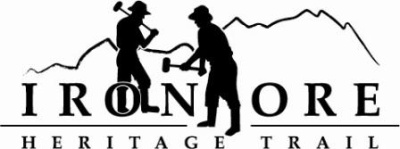 102 W. Washington Suite 232
Marquette, MI 49855
906-235-2923
ironoreheritage@gmail.comIRON ORE HERITAGE RECREATION AUTHORITY
BOARD MEETING MINUTES OF OCTOBER 23, 2019DRAFT MINUTESROLL CALL – Don Britton, Chocolay; Nick Leach, Marquette; Glenn Johnson, Marquette Township; Al Reynolds, Negaunee Township; Jim Thomas, Negaunee; Jim Brennan, Republic; Lauren Luce, Marquette County
Excused Absent:  Larry Bussone, Ishpeming; Dawn Hoffman, Tilden Township
Guests:  Kathy Peters
Staff: Carol Fulsher

PUBLIC COMMENT (Agenda Items – Limit to three minutes) – No public comment
APPROVAL OF CONSENT AGENDA   - Thomas motioned to approve consent agenda; Brennan seconded motion. Consent agenda includes September meeting minutes, September balance sheet showing total assets of $701,914; total liabilities at $155,551 and total equity of $546,363; September profit/loss showing income at $22,766; expenses at $8,661 for net income of $14,105 and YTD net income of $148,759, Q3 budget v actual showing income at 250%; expenses at 79%, and net income at 50% YTD net income at 162%; September general ledger showing checks written 2317-2323 and October bills to be paid totaling $80,782. Vote and motion carried. 
APPROVAL OF AGENDA – Brennan motioned to approve agenda as presented; Reynolds seconded. Vote and motion carried. 
OLD BUSINESS
A.  Michigan Grant UpdatesTrust Fund TF17-0008 Weather Shelters/Fishing Piers – No updates available.Lighting TF19-0026 – Submitted supplementary information to get better scoring in accessibility and collaboration Negaunee Township Trailhead IOHT property – The grant for purchase was requested to be voided and the development grant was pulled.  We will resubmit in March in the IOHT owned property.Carp River Kilns ProjectProject Overview – 85 pallets of rock cleaned and ready to go.  NMU Construction class has installed three bike racks and has another three to install.  They may not be able to fulfill their role as they need to wait for kiln to be constructed to do the pavers, signage, kiln door, and gate installation.  They will be fighting weather and the end of the semester. Kiln Door Donor Wall Concept – A copy of the layout of the kiln signage was presented in packet.  The plaque will go on one of our interpretive sign frames and individual names will be cut out of stainless steel.  Size is 24” high x 36” wide. Maintenance List Lake Superior Shoreline Info & Grants – Update on short term and long term maintenance required for shoreline erosion issues.  DNR has secured three grants to help with short term solution--$70,000 snowmobile grant, $5000 Iron Belle funds, and $5000 Recreation Improvement Funds. Leach motioned to bid out the shoreline project through these three grant funds; Johnson seconded motion. Discussion on various methods. Fulsher will work with DNR to devise RFQ language for 2019 work.  Vote and Motion Carries.  An MDOT Transportation Alternative grant application has been submitted for nearly $800,000 through Superior Watershed Partnership, various DNR grants, City of Marquette and IOHT if needed.  Republic, Ishpeming, Negaunee Trailhead Updates – Ishpeming trailhead almost finished; ribbon cutting will be next spring.  Republic will be done in November.  Brennan provided photos. Negaunee trailhead trussed up and entrances and exits paved.  NEW BUSINESSExecutive Board Meeting -Thomas motioned to approve the October 9 Executive Board Meeting minutes; Reynolds seconded motion. Vote and motion carried.2020 budget draft – Fulsher presented draft of 2020 budget to review.  Discussed adding $5000 to maintenance for Lake Superior Shoreline.  Discussion on interest income and investment policy.  Fulsher, Britton and Johnson to meet with Jack Frost at Range Bank on Tuesday, October 29 to get more information on investment options to maximize our return.  A final 2020 draft budget will be provided at the November meeting.Beth Millner Fundraising Pendant -Beth Millner accepted the IOHT into her fundraising program in spring 2019.  She designed a pendant and sells it for $125.  $50 of every pendant sold for a one-year period comes to IOHT.  Discussion on what to do with pendant they give us.  Decided to auction off at Marquette Marathon Expo next year. Rotary ore cart placement along trail – IOHT was asked to sponsor an Ishpeming/Negaunee Rotary ore cart which will be placed at the Ishpeming trailhead (our name would not appear on the cart).  We’ve also been asked to have various ore carts displayed along the IOHT.  Leach motioned that we not sponsor the ore cart; Luce seconded.  Vote and motion carried.  Placement is a separate issue we can review when they have a plan to present.IOHT Property Review with Forester – We will review our property on November 4 with Matt Watkeys, a forester with the Marquette County Conservation District.  Fulsher will email to ask for head count.  We start at 10 am and figure on 4 hours. Matt will review the forest and provide a plan for management and cutting.Holli Forest Cutting Update – Holli has started cutting behind the Negaunee Ice Arena.   Administrator Contract – Brennan motioned to offer Fulsher a 3-year extension of contract with 2% raise annually and an additional two weeks of vacation. Thomas seconded motion.  Roll call vote taken and motion passed 7 – 0 with 2 absent. ADMINISTRATOR REPORT – Fulsher noted that Michigan Trails and Greenways published a second story on an IOHT trail user.  This one was centered on Melissa Sikori and her sons.  She submitted Don Britton’s State award to the Mining Journal; she was informed from Agnes Rice that their side by side was stolen and weren’t sure if they could groom this year; and reviewed a letter from Bob Marietti about upcoming meeting concerning the 1st/2nd street block in Ishpeming. 
BOARD COMMENT  - Leach notified that there will be a meeting in December at the Negaunee Township Hall to discuss connecting U.S. 41 to County Road 510. Also asked if Kathy could be an alternate for City of Marquette.  IX.	     PUBLIC COMMENT – No public comment.X.	   ADJOURNMENT – Brennan motioned to adjourn meeting; Johnson seconded motion. Vote and motion carried. Meeting adjourned at 6 pm.  

